Lesson 15: Where Are We Eating?Let’s use graphical representations to compare real-world scenarios.15.1: Estimation: Marathon Runner 2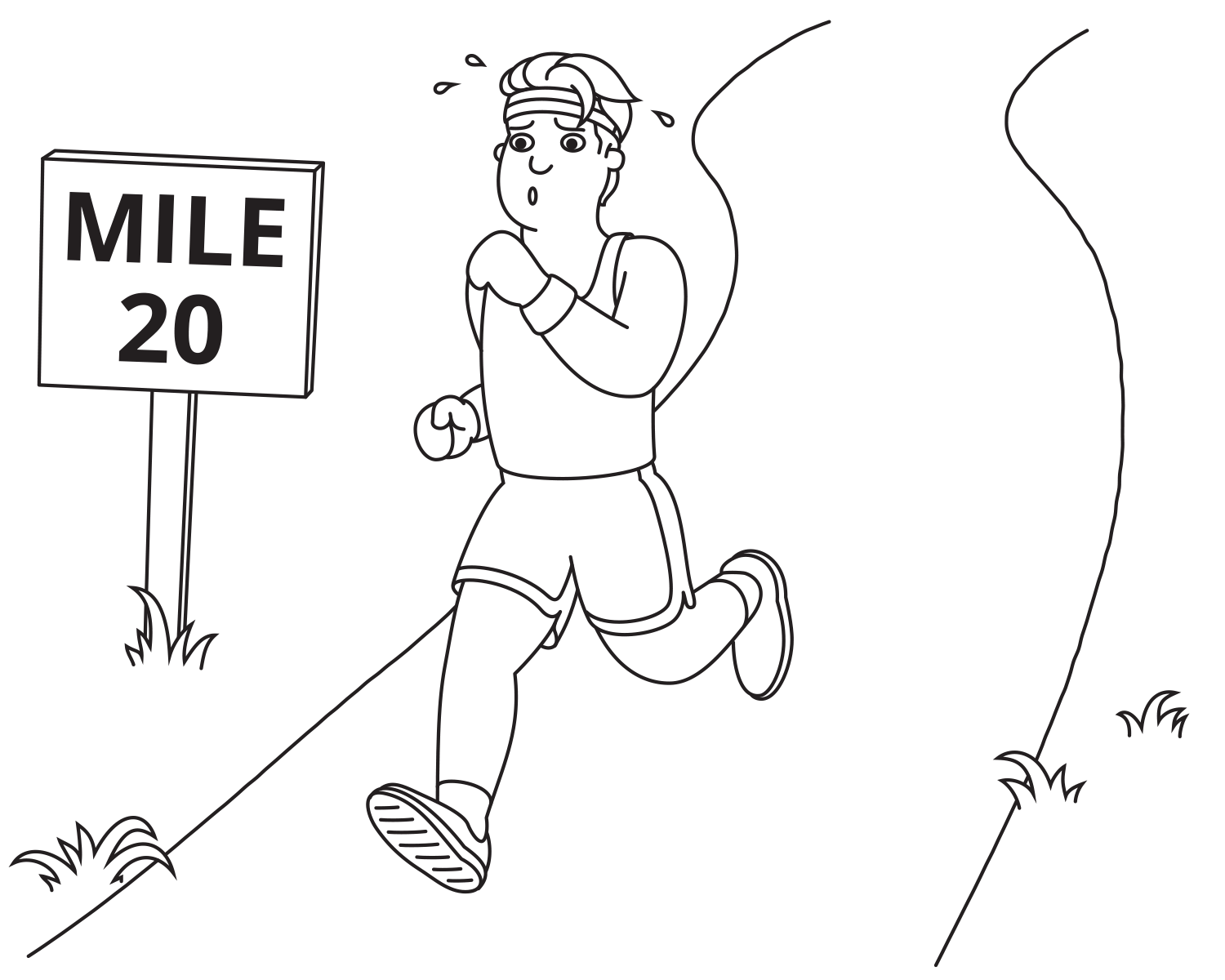 How long will it take the marathon runner to finish the marathon?Record an estimate that is:Explain your reasoning.15.2: Groups of RunnersThese distributions represent marathon times for different groups.A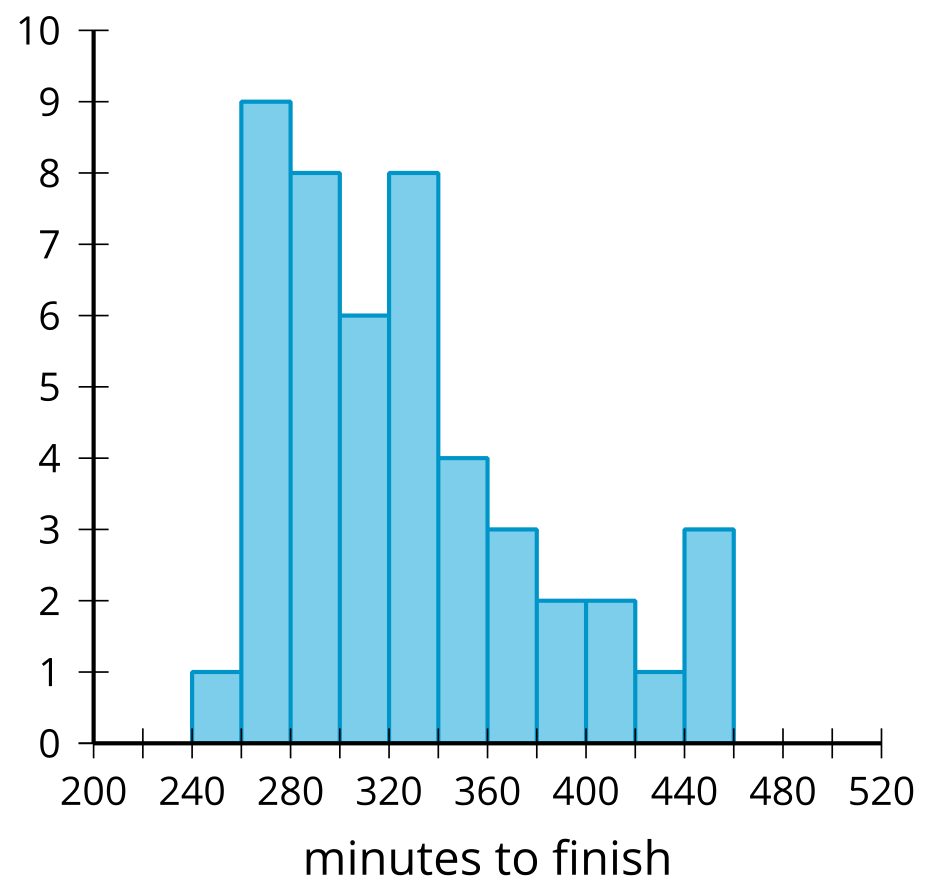 B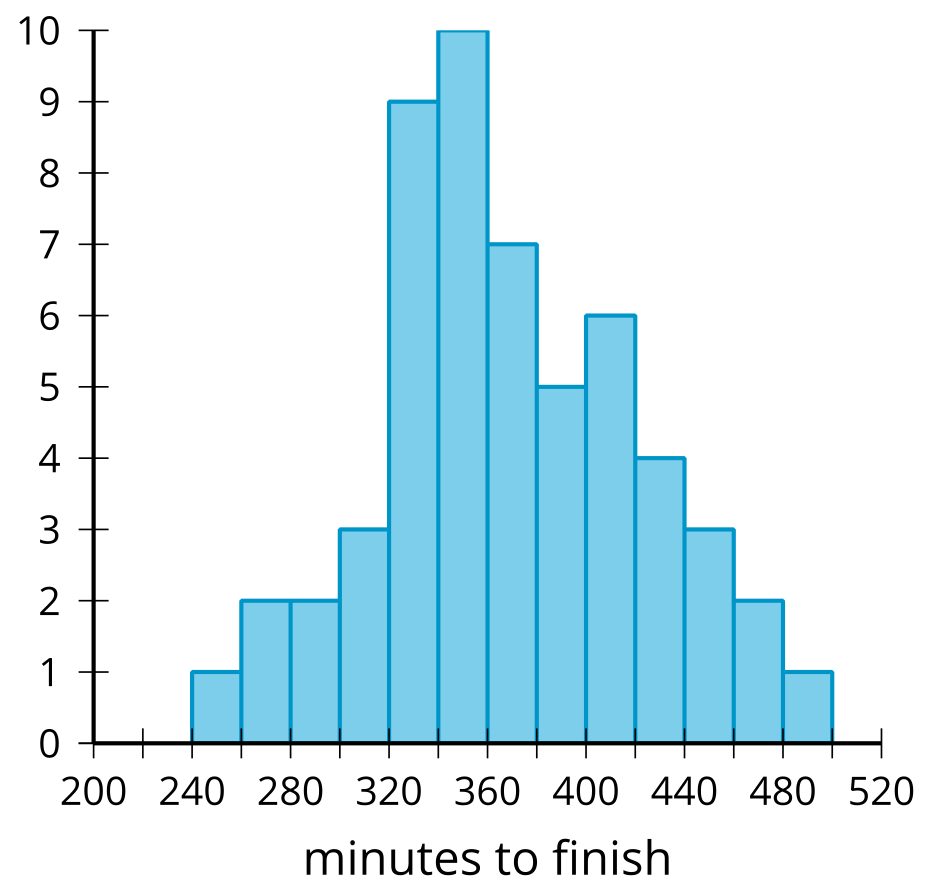 C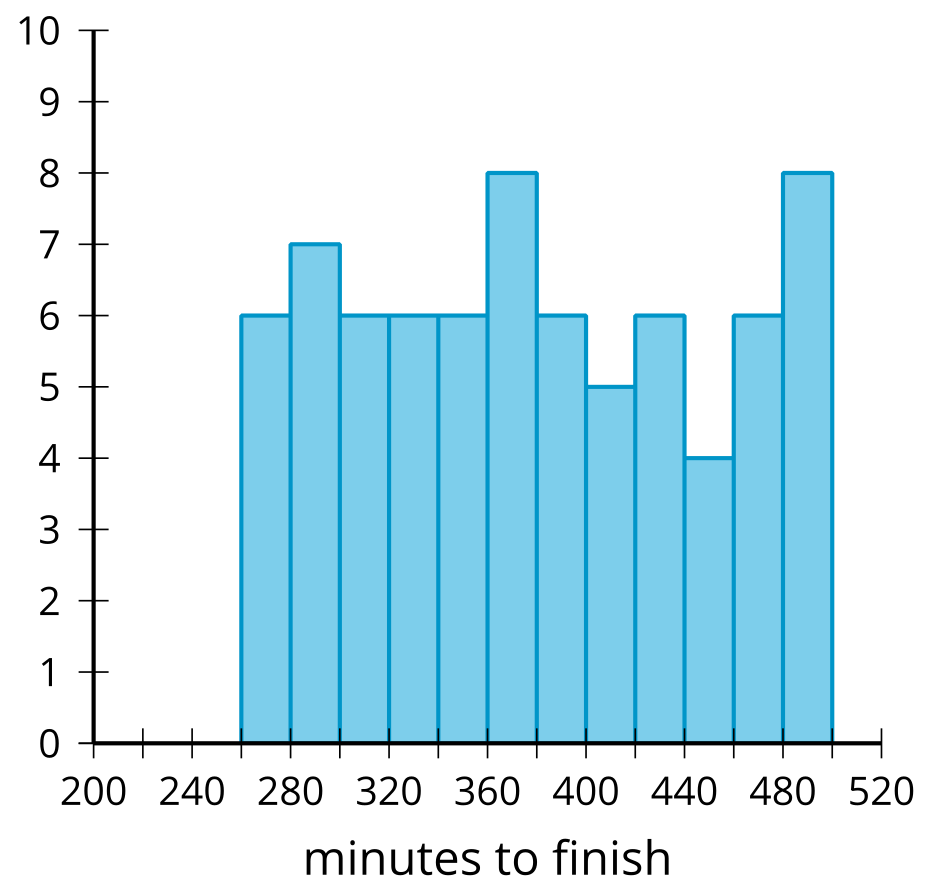 Which display is most likely to represent the marathon times for people aged 20–30? Explain your reasoning.Which display is most likely to represent the marathon times for every tenth person to cross the finish line? Explain your reasoning.Which display is most likely to represent the marathon times for people aged 40–50? Explain your reasoning.15.3: Where Are We Eating?Restaurant A 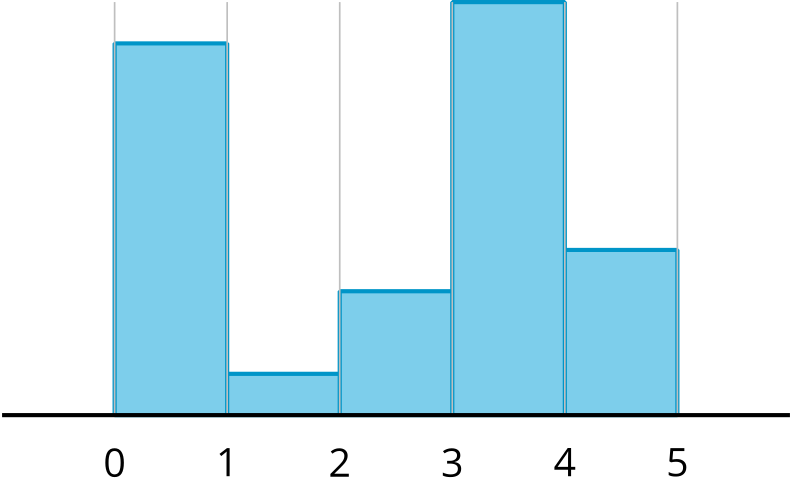 Restaurant B 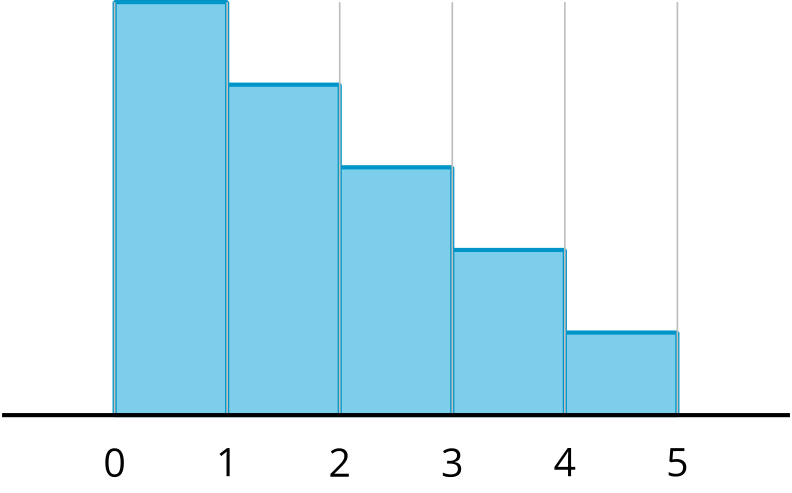 Restaurant C 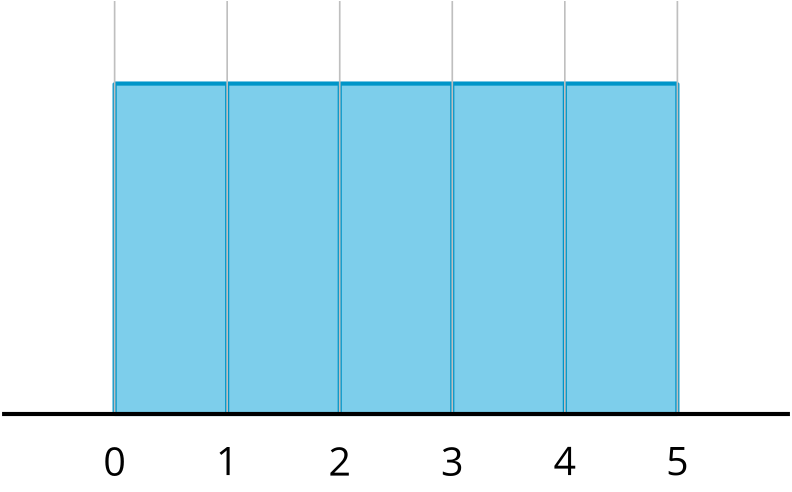 Restaurant D 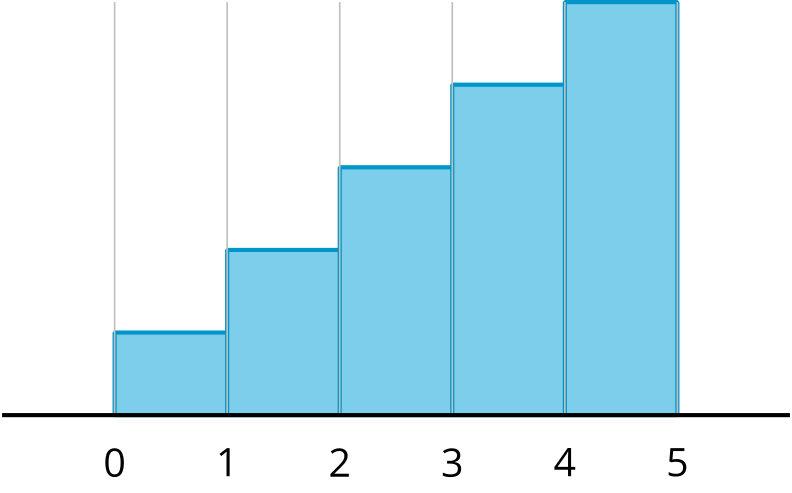 Each histogram represents the number of star ratings for a different restaurant. The ratings range from 0–4, with 0 representing a very poor experience and 4 representing an excellent experience. For each question, explain your reasoning.Which restaurant do reviewers like the most?Which restaurant do reviewers like the least?Which restaurant received mostly mixed reviews?Which restaurant would you choose to try?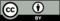 © CC BY 2019 by Illustrative Mathematics® too low  about right  too high